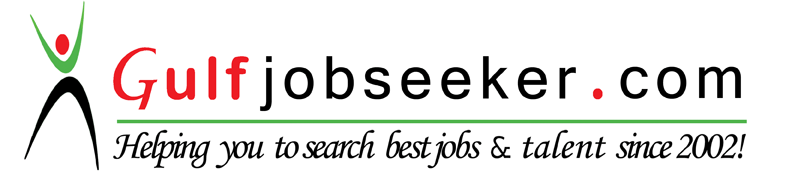 Whats app  Mobile:+971504753686 Gulfjobseeker.com CV No:1571262E-mail: gulfjobseeker@gmail.comHOSPITAL PHARMACISTA dedicated pharmacy professional offering 2 years of experience in pharmaceutical field and in,Planning, organizing and coordinating pharmacy services and operations.Maintaining  adequate inventory levelsPreparing medications by reviewing and interpreting physician orders.Dispensing medications by compounding, packaging, and labeling pharmaceuticals.Controlling medications by monitoring drug therapies; advising interventions.Proven ability to communicate effectively in order to obtain optimal outcomes during emergency situations.Proficient in care, medical management and co-ordination and able to excel in fast-paced, time sensitive environments.Professional experiencePROFESSIONAL EXPERIENCESRI VISHNU PRIYAA HOSPITALHospital Pharmacist								since June 2013Monitors new drugs available on the market and local medical trends so as to improve the inventory.Managing the inward and outward flow of customers during peak hours.Complies with state drug laws as regulated by the state board of pharmacy.Maintaining records for controlled substances.Removing outdated and damaged drugs from the pharmacy inventory.Organizing various medical camps with help of specialist doctors.Prepares medications by reviewing and interpreting physician orders.Dispenses medications by compounding, packaging, and labeling pharmaceuticals Provides pharmacological information by answering questions and requests of health care professionals.Counseling patients on drug therapies.Maintains safe and clean working environment by complying with procedures, rules, and regulations.EDUCATIONAL CREDENTIALSBACHELOR OF PHARMACY (B.Pharm):Institution: Fathima College of Pharmacy,University: Dr.M.G.R Medical university, Chennai.Month/ Year of Passing:  August-2012Marks / Class: 73% - first classSENIOR SCHOOL EDUCATION(X+2): Institution: N.S.M.V.P.S Higher Secondary School, Month/ Year of Passing:  May 2008Marks / Class: 64%SECONDARY SCHOOL EDUCATION (X): Institution: S.C.G.R High School, Month/ year of passing: May 2008Marks / class: 63%Marital status	: 	SingleLanguages known	: 	Tamil, Malayalam & English.